All I Have To Do Is Dream  by The Everly Brothers1. Shaded = all sing;  2. ‘!’ = single strums;  3.*D7! = strum each beat; 4. **G = every half-beat [C] Dre[Am]am [F] dream dream [G7] dream 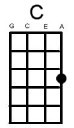 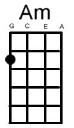 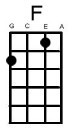 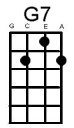 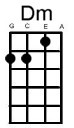 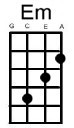 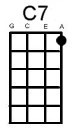 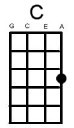 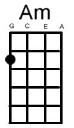 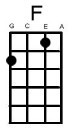 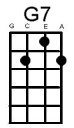 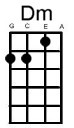 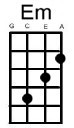 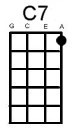 [C] Dre[Am]am [F] dream dream [G7] dream When [C] I want [Am] you [F] in my [G7] arms When [C] I want [Am] you [F] and all your [G7] charms When[C] ever I [Am] want you [F] all I have to [G7] do is [C] Dre[Am]am [F] dream dream [G7] dream When [C] I feel [Am] blue [F] in the [G7] night And [C] I need [Am] you [F] to hold me [G7] tight When[C]ever I [Am] want you [F] All I have to [G7] do is [C] dre[F]a[C]m [C7] [F!] I can make you mine [Em!] taste your lips of wine [Dm!] Anytime [G7!] night or [C!] day [C7!] [F!] Only trouble is [Em!] gee whiz I'm *[D7!] dreaming my life a**[G]way [G7] I [C] need you [Am] so [F] that I could [G7] die 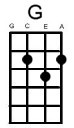 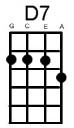 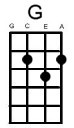 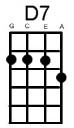 I [C] love you [Am] so [F] and that is [G7] why When[C]ever I [Am] want you [F] all I have to [G7] do is  [C] Dre[Am]am [F] dream dream [G7] dream [C] dre[F]a[C]m [C7]  [F!] I can make you mine [Em!] taste your lips of wine [Dm!] Anytime [G7!] night or [C!] day [C7!] [F!] Only trouble is [Em!] gee whiz I'm *[D7!] dreaming my life a**[G]way [G7] I [C] need you [Am] so [F] that I could [G7] die I [C] love you [Am] so [F] and that is [G7] why  When[C]ever I [Am] want you [F] all I have to [G7] do is [C] Dre[Am]am [F] dream dream [G7] dream [C] Dre[Am]am [F] dream dream [G7] dream [C] Dre[Am]am [F] dream dream [G7] dream [C] dream From Richard G’s Ukulele Songbook; arranged for Great Big Ukes by Harry Harrison